Form No.1: DR21-3.1.2ODISHA UNIVERSITY OF TECHNOLOGY AND RESEARCH(Formerly College of Engineering and Technology)Techno Campus, Mahalaxmi Vihar, Bhubaneswar-751029, Odisha.FORMAT FOR PANEL OF PROPOSED DSC DOMAIN EXPERTS  Name of the Student: _________________________________________________________________Enrollment No.:  _____________________________________________________________________Faculty of: _______________________________, Department: _______________________________Title of research work: ________________________________________________________________Proposed Names for Nomination of Chairperson and two Domain Experts to the DSC:Note: It is necessary for supervisors to mention eight names of Domain Experts (four names of External Members and four names of Internal Members) with proven research potential not below the rank of Associate Professor/ Scientist with Ph.D. in the list as per the proforma given above for the perusal of the Vice Chancellor/ OSD, Odisha University of Technology and Research, Bhubaneswar. The persons suggested, should be actively engaged in research work in the concerned area/subject. If the Chairperson, DRC or HOD is also the Research Supervisor of the candidate concerned, the VC/ OSD shall appoint an alternate Chairperson from the same institute or from outside for this Committee as the case may be.Is the Chairperson, DRC or HOD is also the Research Supervisor of the candidate (Yes/No): __________Signature of Supervisor                      Signature of HOD                         Signature of Chairman, DRC (                                       )                     (                                       )               (                                               )Date: 	                                                  Date:                                                Date:		           _____________________________________________________________________________________________NOMINATION OF CHAIRPERSON AND TWO DOMAIN EXPERTS TO THE DSC_________________________________ (Chairperson)_________________________________ (External Member)_________________________________ (Internal Member)Date:								     VICE CHANCELLOR / OSDForm No.3: DR21-5.8(a) Form No.13: DR21-11.1(c1) ODISHA UNIVERSITY OF TECHNOLOGY AND RESEARCH(Formerly College of Engineering and Technology)Techno Campus, Mahalaxmi Vihar, Bhubaneswar-751029, OdishaAPPLICATION FOR ENROLMENT TO Ph.D. PROGRAMME FOR THE SESSION:__________Full name of the candidate: Mr./Mrs/Miss ____________________________________________ (IN BLOCK CAPITAL LETTERS)       (As per 10th Certificate) Name of Faculty: Ph.D. (Engg./Science/ etc.): _________________________________________ Name of Department: ____________________________________________________________Father's/Husband's Name: _________________________________________________________Mother's Name: _________________________________________________________________Permanent Address: _____________________________________________________________       _____________________________________________________________ Present Address: ________________________________________________________________		_________________________________________________________________ Email id: Phone no:(a) Date of Birth:   (b) Student Category (Full Time / Part Time):  (c) Enrollment No.: (d) Nationality:  (e) Category (SC/ST/Differently able / General):  Qualification: (HSC onwards) Form No.13: DR21-11.1(c1) Organization where working (if employed) If applying to be enrolled as a Full-time Scholar / Part time Scholar, then attach NOC in prescribed Form No.2: DR21-5.9(a) and/or Form No.4: DR21-5.9(d) as the case may be. Proposed Title of the Ph.D. work to be carried out: ______________________________________________________________________________Details of Ph.D. Enrolment Fee (Item 2 – 4 of Form No.16: DR21-11.1(h)) in Online modeThe students are required to make online payment of fees for registration only through the website, www.cet.edu.inTransaction ID: ______________________, Date: ____________ Amount in Rs. ___________ (in words______________________________ only) a) Name of Proposed Supervisor with address, mail id & phone no.: b) Name of Proposed Co-Supervisor (if any) with address, mail id & phone no.: Date:                                                                                                        Full Signature of the CandidatePlace: 										 _____________________________________________________________________________________Consent by Supervisor/ Co-SupervisorThis is to certify that there exists vacancy in the relevant category with me as per the OUTR Ph.D. Regulation 2021 and I agree to supervise the candidate towards his/ her Ph.D. Full Signature 							       Full Signature Name: ______________________				       Name: _______________________ (Supervisor) 						                   (Co-Supervisor) Date:								       Date: Note: The supervisor is required to provide eight names of Domain Experts in Form No.1: DR21-3.1.2 (four names of External Members and four names of Internal Members) for formation of DSC. External Member shall be external to that of OUTR within Odisha or other department of OUTR and Internal Member from related department of OUTR, with proven Research potential not below the rank of Associate Professor/ Scientist with Ph.D.Form No.13: DR21-11.1(c1) Verification of Candidate by Head of the DepartmentThe application and all documents, certificates and manuscripts etc of the Candidate ________________________ has been verified with the originals in the Department of _________________________________ and are found to be correct. The DSC for the candidate be constituted. Signature of Head of the Dept. (Chairperson) Check List  The Head of the Department is required to submit the following documents. (Extra sheets may be attached, if necessary)Name & contact address list of domain Experts (8 Names) from Supervisor Name & contact address of Chairperson in DSC. Receipt of Online payment Research Proposal of the candidate duly signed by the candidate and proposed Supervisor and Co-Supervisor (if any) _____________________________________________________________________________________For official use at OUTRThe following members are recommended for the Doctoral Scrutiny Committee of the student: 1. ___________________________		(Nominated by VC/ OSD)	Chairperson2. ___________________________		(Nominated by VC/ OSD)	External Member3. ___________________________ 		(Nominated by VC/ OSD)	Internal	Member4. ___________________________		HOD				Member5. ___________________________		Supervisor 		             Member Convener 6. ___________________________		Co-Supervisor (if any)                Joint Member Convener_____________________________________________________________________________________Recommended and forward byMember (Ph.D. Cell) 						                      PIC (Ph.D. Cell), OUTR  _____________________________________________________________________________________Approved / Not Approved       VICE CHANCELLOR / OSD _____________________________________________________________________________________Form No.13: DR21-11.1(c1)Ph.D. cell for Records and Necessary actionAmount of Fee paid Rs. ___________________ (in words _________________________________only) & Transaction ID ____________________ & Date ____________, (Attach photo copy of transaction slip) for provisional allotment. The student is assigned the following Enrollment Number: Name of the student: ___________________________________________________________________The provisional Enrollment of the student is approved with effect from:  _________________________. He/ She is required to submit the dissertation within 03 years from the date of enrollment. Verified and found correct 						Approved / Not ApprovedMember (Ph.D. Cell) 						 	PIC (Ph.D. Cell), OUTRForm No.13: DR21-11.1(c2) ODISHA UNIVERSITY OF TECHNOLOGY AND RESEARCH(Formerly College of Engineering and Technology)Techno Campus, Mahalaxmi Vihar, Bhubaneswar-751029, OdishaAPPLICATION FORMAT FOR RECOGNITION OF PROSPECTIVE SUPERVISOR / CO-SUPERVISOR FOR THE ACADEMIC YEAR __________ .Full Signature of the Prospective Supervisor/ Co-Supervisor with dateForm No.13: DR21-11.1(c2) Educational Qualification (from Matriculation onwards): (Attach self-attested photo Copies of the relevant documents as Annexures)*Ph.D. should be from a recognized institute*If Ph.D. is from Foreign University, Please enclose an Equivalence certificate.Title of own Ph.D. Thesis: _______________________________________________________Details of full time Employment:(Attach self-attested copies of the experience certificates from the employer)*Enclose self attested copy of the appointment order and Experience CertificateTotal Full-time Experience in regular position in AICTE/UGC/Govt. recognized institution only (in years): _______________________________Teaching experience (years): _____________________________Research experience (years): _____________________________Post Ph.D. experience (years): _________________________________Full Signature of the Prospective Supervisor/ Co-Supervisor with dateForm No.13: DR21-11.1(c2)Publications in Journals during last five years (SCI / SCOPUS indexed / UGC listed journals):Total Number of Papers in Journals: ______________________________________       Provide details of best three publications (published/ accepted): Attach photocopy of front page only Details of the publication in Journals during last five years (SCI / SCOPUS indexed Journals as First / Corresponding Author): Provide details of at least one publication (published / accepted) as the First / Corresponding Author and attach one photo copy of the full paper.Details of Ph.D. Students presently supervising:Unreserved (UR): _________ nos.,      ST / SC: ________ nos.,  Differently Abled: __________nos.*National Test Qualified: _____________nos.		        Any other: ______________nos.*GATE/ UGC-NET/ CAT/ SLET/ QIP/ FIP/ NDF/ UGC-CSIR NET/ GPAT or other similar national tests(Copy of the Institute notification to be enclosed in this Tabular format)Important Note: No Research Supervisor/ Co-Supervisor shall supervise his/ her close relative or spouse for Ph.D. Degree of OUTR.Full Signature of the Prospective Supervisor/ Co-Supervisor with dateForm No.13: DR21-11.1(c2)Area of proposed Research work: Full Signature of the Prospective Supervisor/ Co-Supervisor with dateForm No.13: DR21-11.1(c2)APPROVAL FOR RECOGNITION AS SUPERVISOR (Section 9.1)APPROVAL FOR RECOGNITION AS CO-SUPERVISOR (Section 9.1)Limit on Number of Candidates per Research Supervisor (At any point of time)NB: The seats reserved for SC/ ST/ Differently-abled candidates shall be mutually interchangeable as per UGC norms, but not transferrable to the General Pool.Form No.13: DR21-11.1(c2)_____________________________________________________________________________________Recommendation of DRCOn careful observation and scrutiny of Form No.13: DR21-11.1(c1) and Form No.13: DR21-11.1(c2) furnished by the candidate and proposed Supervisor/ Co-Supervisor, the DRC recommendation for allocation of Mr./Miss/Mrs. ______________________________________________ as research scholar in the Faculty of ________________________, Department of __________________________ of OUTR for admission into ____________________________________ Ph.D. Programme under the guidance of Prof./Dr. ____________________________________, _______________________________________  _____________________________________________ (Designation and Afiiliation) as Supervisor/ Co-Supervisor, is as under.Recommended/ Not Recommended      Member DRC                           Member Convener, DRC                             Chairperson, DRC(Name & Designation)                        (Name & Designation)                               (Name & Designation)Date:_____________________________________________________________________________________Recommended and forward byMember (Ph.D. Cell) 						                      PIC (Ph.D. Cell), OUTR  _____________________________________________________________________________________Approved / Not ApprovedDate:                                                                                                             VICE CHANCELLOR / OSD _____________________________________________________________________________________Form No.14: DR21-11.1(d)ODISHA UNIVERSITY OF TECHNOLOGY AND RESEARCH(Formerly College of Engineering and Technology)Techno Campus, Mahalaxmi Vihar, Bhubaneswar-751029, OdishaResearch Proposal Submitted to Odisha University of Technology and Research, Bhubaneswar For Provisional Admission intoDOCTOR OF PHILOSOPHY (Faculty of <Department Name>) <Name of Student> (Enrollment No.)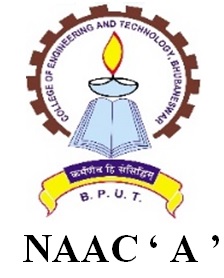 Under the Guidance of <Name of Supervisor>, Supervisor <Designation>, <Name of Department> Odisha University of Technology and Research, Bhubaneswar And <Name of Co-Supervisor, if any>, Co-Supervisor <Designation>, <Name of Department> Odisha University of Technology and ResearchODISHA UNIVERSITY OF TECHNOLOGY AND RESEARCHBHUBANESWARForm No.14: DR21-11.1(d) ODISHA UNIVERSITY OF TECHNOLOGY AND RESEARCH(Formerly College of Engineering and Technology)Techno Campus, Mahalaxmi Vihar, Bhubaneswar-751029, OdishaCERTIFICATE  Research Proposal entitled “<Name of Research Title>” is being submitted by Mr./Ms. <Name of Student> bearing Enrollment No. <Enrollment No.> to the Odisha University of Technology and Research, Bhubaneswar for the provisional admission into Ph.D. programme under the faculty of <Engg. /Science/etc.>.Signed by Student (Name of the Student) Signed by Supervisor (Name and Designation) Signed by Co-Supervisor, if any (Name and Designation) Date: ______________________________________ Place: ______________________________________Form No.16: DR21-11.1(h)SI. No.Name of Domain Experts External MemberInternal MemberDesignation & Affiliation (Not below the rank of Associate Professor/ Scientist with Ph.D.)Telephone No & AddressE-mailExternal Member shall be external to that of OUTR within Odisha or other department of OUTR External Member shall be external to that of OUTR within Odisha or other department of OUTR External Member shall be external to that of OUTR within Odisha or other department of OUTR External Member shall be external to that of OUTR within Odisha or other department of OUTR External Member shall be external to that of OUTR within Odisha or other department of OUTR 1234Internal Member from related department of OUTRInternal Member from related department of OUTRInternal Member from related department of OUTRInternal Member from related department of OUTRInternal Member from related department of OUTR5678ODISHA UNIVERSITY OF TECHNOLOGY AND RESEARCH(Formerly College of Engineering and Technology) Techno Campus, Mahalaxmi Vihar, Bhubaneswar-751029, OdishaUndertaking by the Unemployed Candidate for Admission into Ph.D. programme (Regular/ Full-time)I, Mr./ Ms…………………………………………………………………………………….Son / daughter of Sri………………………………………………………………….…Vill.……………………………………P.O………………………………………………...Dist…………………. a student of Ph.D. programme (Regular/ Full-time), provisionally admitted during 20___/__   in the branch of………………………… bearing Enrollment Number……………………………do hereby undertake to abide the following points during the period of my research at OUTR, Bhubaneswar.1. That, during the period of my research work in OUTR, Bhubaneswar, I shall not take up any kind of employment and/or admission into any other programme elsewhere, failing which, my admission shall be cancelled immediately.2. That, I shall not resort to ragging activities or any other acts of misbehavior in the University premises or outside to the newly admitted students in OUTR, Bhubaneswar. In case, it is found that I am involved in such ragging activities, or any other acts of misbehavior in the college premises or outside action as deemed to fit will be taken against me as per college rule.3. That, I shall abide by the COVID-19 guides and guidelines during my research work in OUTR, Bhubaneswar.4. That, I shall bring it to the notice of the appropriate authority (through the concerned HOD), in the event I apply for any scholarship/ fellowship/ stipend/ assistantship from any organization during the period of my research work at OUTR, Bhubaneswar.I do hereby declare that the information provided above is true to the best of my knowledge and belief.Signature of the Student with dateMobile No:Email ID:                                                                                       Signature of parent/guardian with date                                                                                        Mobile No:                                                                                        Email ID:Exam. passedDiscipline/ SpecializationBoard/UniversityYear of passingClass/ Division% marks / CGPAHSC+2GraduationPost -GraduationM.Phil.Name of the OrganizationDesignationDurationNature of jobFacultySessionDiscipline/ SpecializationCategory of studentship (Full Time / Part Time)Enrollment Number with dateList of Available Faculty for Ph.D.Tick the appropriate FacultyFaculty of EngineeringFaculty of Computer ApplicationFaculty of ScienceFaculty of Architecture & PlanningFaculty of Humanities1.Name in full (in block letters)Name in full (in block letters)2.Department with DesignationDepartment with Designation3.Name of the Institution / Organisation with detailed addressName of the Institution / Organisation with detailed address4.Nature of Present Appointment as Teacher/ Scientist (Full time Regular / Contractual / Part-time / Guest / Resource Person)Nature of Present Appointment as Teacher/ Scientist (Full time Regular / Contractual / Part-time / Guest / Resource Person)5.Date of Birth (DD/MM/YYYY)Date of Birth (DD/MM/YYYY)5.Age as on last date of application ( in years)Age as on last date of application ( in years)6.a) Marital Status:a) Marital Status:b) Gender:b) Gender:7.a) Permanent address:a) Permanent address:b) Correspondence address:b) Correspondence address:7.Phone (with STD)/ Mobile No.E-mail8.NationalityNationality9.Discipline & SpecializationDiscipline & Specialization10.AADHAAR Card No.AADHAAR Card No.Exam. passedSpecializationBoard / UniversityYear of PassingClass/ Division% marks / CGPAHSC+2GraduationPost-GraduationM. Phil.Ph.D.*Sl. No.Name and address of employerDesignationPay-scaleFromToFull time Regular or Part time or ContractualAppointment order & date*Sl. No.Title of paperAuthor(s)Name of the JournalVol. & Year, Page Nos.Indexing1.2.3.Sl. No.Title of paperAuthor(s)Name of the JournalVol. & Year, Page Nos.Indexing1.Total Number:____________________(a) As Supervisor: _____________nos.(b) As Co-Supervisor:____________nos.Sl. NoName of StudentSupervisor/ Co-SupervisorUniversity Regd. No./ Enrolment No. & Present Status (Continuing/ Submitted)Sl.Items in support of the proposed SupervisorRemarks1Full-time regular faculty of OUTR from the same department only (Note: Contractual/ Part-time teachers/ Resource Person/ Guest Faculty members, etc. are not allowed to become Supervisor/Co-supervisor)2Awarded Ph.D. degree from a recognized University in the relevant discipline(s)(Note: A person awarded Ph.D. degree from Foreign University shall submit an equivalence certificate obtained from UGC/ AIU and OUTR to recognize as Research Supervisor/ Co-Supervisor at OUTR as per UGC Regulation)3Research publications in refereed journals (5 for Professors, 2 for Assoc/Asst Prof)4Allowed to take fresh scholars, if age is below 62 years5Allowed to guide existing scholars by taking a Co-Supervisor from OUTR, if age is above 62 years and below 70 years/age of superannuation 6A supervisor is allowed to guide two scholars at any point of time as Co-Supervisor7No Research Supervisor/ Co-Supervisor shall supervise his/ her close relative or spouse for Ph.D. Degree of OUTR.8Not more than four Ph.D. scholars shall be registered with a Research Supervisor/ Co-Supervisor per year within the stipulated limit (Prof.:8, Assoc. Prof.:6, Asst. Prof.:4)Sl.Items in support of the proposed Co-SupervisorRemarks1Full-time regular faculty from same/other department of OUTR or other Institute(Note: Contractual/ Part-time teachers/ Resource Person/ Guest Faculty members, etc. are not allowed to become Supervisor/Co-supervisor)2Awarded Ph.D. degree from a recognized University in the relevant discipline(s)(Note: A person awarded Ph.D. degree from Foreign University shall submit an equivalence certificate obtained from UGC/ AIU and OUTR to recognize as Research Supervisor/ Co-Supervisor at OUTR as per UGC Regulation)3Research publications in refereed journals (5 for Professors, 2 for Assoc/Asst Prof)4Allowed to take fresh scholars, if age is below 62 years5Allowed to guide existing scholars by taking a Co-Supervisor from OUTR, if age is above 62 years and below 70 years/age of superannuation 6A supervisor is allowed to guide two scholars at any point of time as Co-Supervisor7No Research Supervisor/ Co-Supervisor shall supervise his/ her close relative or spouse for Ph.D. Degree of OUTR.8Not more than four Ph.D. scholars shall be registered with a Research Supervisor/ Co-Supervisor per year within the stipulated limit (Prof.:8, Assoc. Prof.:6, Asst. Prof.:4)Category of Supervisor/ Co-SupervisorMaximum no. of candidates at any point of timeSC/ST candidatesDifferently abled or any other candidatesQIP/ NDF / UGC-NET (including JRF) /UGC- CSIR  NET (including JRF) / SLET /GPAT  / GATE /  CAT/ Teacher fellow orOther similar national  testsGeneral Merit candidatesProfessor0801010204Associate Professor0601-0203Assistant Professor0401-0102ODISHA UNIVERSITY OF TECHNOLOGY AND RESEARCH(Formerly College of Engineering and Technology, Bhubaneswar)Techno Campus, Mahalaxmi Vihar, Bhubaneswar-751029, OdishaFEE STRUCTURE Annexure-I of Ph.D. Regulation 2021Fees for Ph. D. programme: with effect from 2020-21 academic session* for each subject of application by a candidate** Fees at Item No.2, 3, and 4 amounting to Rs.27,500/- or Rs.35,000/- depending on category of candidates as described above, is to be deposited by the candidates during provisional admission into the Ph.D. programme.